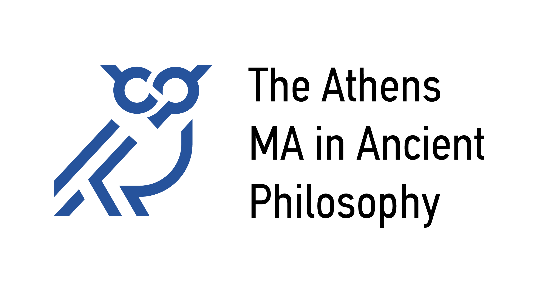 National and Kapodistrian University of AthensAristotle University of ThessalonikiUniversity of PatrasUniversity of CreteAcademic Calendar 2024-25Winter SemesterSpring SemesterExpected arrival of students30 SeptemberClasses start7 October17 FebruaryPublic Holidays 
or no classes28 October (National Holiday)3 March (Clean Monday)
25 March (National Holiday)
1 MayChristmas/Easter break23 December – 7 January 14-27 AprilClasses end17 January30 MaySubmission of Essays 
or Exams Week3-7 February9-13 JuneSummer Term
(Thesis Preparation)16 June – 29 SeptemberThesis Submission30 SeptemberGraduationin October